SAN DIEGO STRIKERS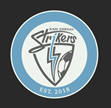 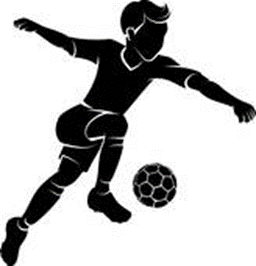 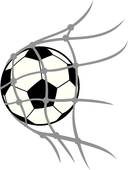 SUMMER/FALL SOCCER JUNE 7 THROUGH NOVEMBER 15, 2019BOYS BORN BETWEEN 2007-2011PACKAGE INCLUDES:Coaching by professional licensed coach10-12 Games (Saturdays or Sundays)Skill acquisition training at Lindbergh Park (time TBD)Uniform (2 Jerseys, 1 shorts, 1 socks, 1 practice shirt)Monthly payments (deposit + 4 easy monthly payments of $100 per player)REGISTER TODAY!!What You need: Copy of birth certificate, Registration form, Deposit check ($200)  FREE SOCCER BALL (if registered on or before May 14)Questions? Call/Text 858-717-2924www.sandiegostrikers.com